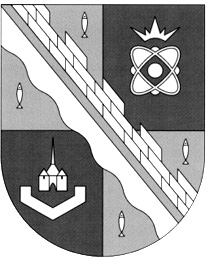                            администрация МУНИЦИПАЛЬНОГО ОБРАЗОВАНИЯ                                             СОСНОВОБОРСКИЙ ГОРОДСКОЙ ОКРУГ  ЛЕНИНГРАДСКОЙ ОБЛАСТИ                             постановление                                                     от 27/07/2022 № 1634О введении временного прекращения движения транспортных средств по автомобильным дорогам местного значения в связи с празднованием 95 годовщины образования Ленинградской областиВ соответствии с Федеральным законом РФ от 08.11.2007 года № 257-ФЗ «Об автомобильных дорогах и о дорожной деятельности в Российской Федерации и о внесении изменений в отдельные законодательные акты Российской Федерации», ст.14 Федерального закона РФ от 10.12.1995 года № 196-ФЗ «О безопасности дорожного движения», п.9. ст.1 Областного закона Ленинградской области от 29.11.2013 года № 85-оз «О случаях установления временных ограничения или прекращения движения транспортных средств по автомобильным дорогам регионального или межмуниципального, местного значения в границах населенных пунктов Ленинградской области», руководствуясь постановлением Правительства Ленинградской области от 23.01.2012 года № 13 «Об утверждении порядка осуществления временных ограничения или прекращения движения транспортных средств по автомобильным дорогам регионального или межмуниципального, местного значения», на основании пункта 4 постановления Правительства Ленинградской области от 27.10.2021 № 698 «Об организации ежегодного конкурса среди городов Ленинградской области на право проведения мероприятий, связанных с празднованием очередной годовщины образования Ленинградской области, и признания утратившими силу отдельных постановлений Правительства Ленинградской области», в 2022 году правом на проведение мероприятий, связанных с празднованием 95 годовщины образования Ленинградской области наделен город Сосновый Бор Ленинградской области, в целях обеспечения безопасности дорожного движения, администрация Сосновоборского городского округа       п о с т а н о в л я е т:Внести изменения в схему организации дорожного движения на период проведения подготовительных работ по подготовке к празднованию 95-летия Ленинградской области с 08:00 29 июля 2022 года до 08:00 10 августа 2022 года в соответствии со схемой организации дорожного движения (далее – ОДД) (Приложение № 1).Отделу внешнего благоустройства и дорожного хозяйства администрации (Пржевальский П.В.) согласовать схему организации дорожного движения на период проведения подготовительных работ по подготовке к празднованию 95-летия Ленинградской области с ОГИБДД ОМВД России по г.Сосновый Бор ЛО.Ввести временное ограничение движения по отдельной полосе движения  участка автомобильной дороги общего пользования местного значения города Сосновый Бор Ленинградской области в районе улицы Ленинградская, площадь Победы по с 08:00 29 июля 2022 года до 22:59 03 августа 2022 года и с 16:01 07 августа 2022 года до 08:00 10 августа 2022 года.Ввести временное прекращение движения автотранспортных средств по участкам автомобильных дорог общего пользования местного значения 
города Сосновый Бор Ленинградской области (Приложение № 2):- улица Ленинградская, площадь Победы, с 23:00 03 августа 2022 года до 16:00 07 августа 2022 года;- улица Ленинградская, в районе д.72 по улице Афанасьева, с 08:00 06 августа 2022 года до 23:30 06 августа 2022 года;- улица Ленинградская, напротив д.58 по улице Ленинградская, с 08:00 06 августа 2022 года до 23:30 06 августа 2022 года;- выезд от д.48 по ул.Ленинградская на проезд вдоль здания общественных организаций, с 08:00 06 августа 2022 года до 23:30 06 августа 2022 года;- выезды на аллею Ветеранов от д.34 и д.42 по улице Ленинградская и выезд на улицу Ленинградская от д. 32 по улице Ленинградская, с 08:00 06 августа 2022 года до 23:30 06 августа 2022 года;- аллея Ветеранов на пересечении с улицей Солнечная, с 20:00 06 августа 2022 года до 23:30 06 августа 2022 года; - улица Солнечная от аллеи Ветеранов, напротив д.13 по ул.Солнечная до
ДК «Строитель» ул.Солнечная д.19, с 08:00 06 августа 2022 года до 21:00 06 августа 2022 года;- выезды на улицу Солнечная от д.13 и д.15 по улице Солнечной и выезд от д.20 по улице Космонавтов, с 08:00 06 августа 2022 года до 21:00 06 августа 2022 года;- улица Космонавтов от Соборного проезда до д.22 по улице Космонавтов (Сосновоборский политехнический колледж), с 08:00 06 августа 2022 года до 21:00
06 августа 2022 года;- выезд от д.16 по улице Космонавтов на улицу Космонавтов, с 08:00 06 августа 2022 года до 18:30 06 августа 2022 года;- въезды на стоянку ТРК «Галактика» со стороны улицы Космонавтов и улицы Солнечная, с 08:00 06 августа 2022 года до 21:00 06 августа 2022 года; - улица Солнечная от ТРК «Галактика» до кольцевого движения на пересечении улиц Солнечная, Петра Великого и Красных Фортов, с 08:00 06 августа 2022 года до 14:30
06 августа 2022 года;- улица Петра Великого от проезда Копорского Полка до кольцевого движения на пересечении улиц Солнечная, Петра Великого и Красных Фортов, с 10:30 06 августа 2022 года до 13:00 06 августа 2022 года; - улица Красных Фортов от пересечения с улицей Малая Земля до кольцевого движения на пересечении улиц Солнечная, Петра Великого и Красных Фортов, с 10:30
06 августа 2022 года до 13:00 06 августа 2022 года;- улица Солнечная в районе д.57 к.2 по улице Солнечная до кольцевого движения на пересечении улиц Солнечная, Петра Великого и Красных Фортов, с 10:30 06 августа 2022 года до 13:00 06 августа 2022 года.- выезд на улицу Красных Фортов от д.20. по улице Солнечная, с 10:30 06 августа 2022 года до 13:00 06 августа 2022 года;- выезд на улицу Петра Великого от д.57 к.1 по улице Солнечная, с 10:30 06 августа 2022 года до 13:00 06 августа 2022 года.Комитету по управлению жилищно-коммунальному хозяйству администрации (Кобзев А.А.) в целях организации безопасности проезжей части совместно с уполномоченными специализированными организациями обеспечить обустройство участков дорог соответствующими дорожными знаками, выделением спецавтотранспорта и иных технических средств для перекрытия дорог.Отделу внешнего благоустройства и дорожного хозяйства администрации (Пржевальский П.В.) совместно с отделом экономического развития администрации (Севостьянов Е.В.) информировать пользователей участков дорог, в том числе, транспортные предприятия, обеспечивающие перевозку пассажиров, о введении временного прекращения движения согласно п.2 настоящего Постановления.Отделу общественной безопасности комитета по общественной безопасности и информации администрации (Смоленский В.П.) направить копию настоящего Постановления в ОМВД России по г.Сосновый Бор Ленинградской области для принятия мер, по организации безопасности дорожного движения во время подготовки и проведения празднования 95 годовщины Ленинградской области. Отделу по связям с общественностью (пресс-центр) комитета по общественной безопасности и информации (Бастина Е.А.) разместить настоящее постановление на официальном сайте Сосновоборского городского округа и обеспечить информационную поддержку мероприятия.Общему отделу администрации (Смолкина М.С.) обнародовать настоящее постановление на электронном сайте городской газеты «Маяк». Контроль за исполнением настоящего постановления оставляю за собой.Глава Сосновоборского городского округа                                                             М.В. Воронков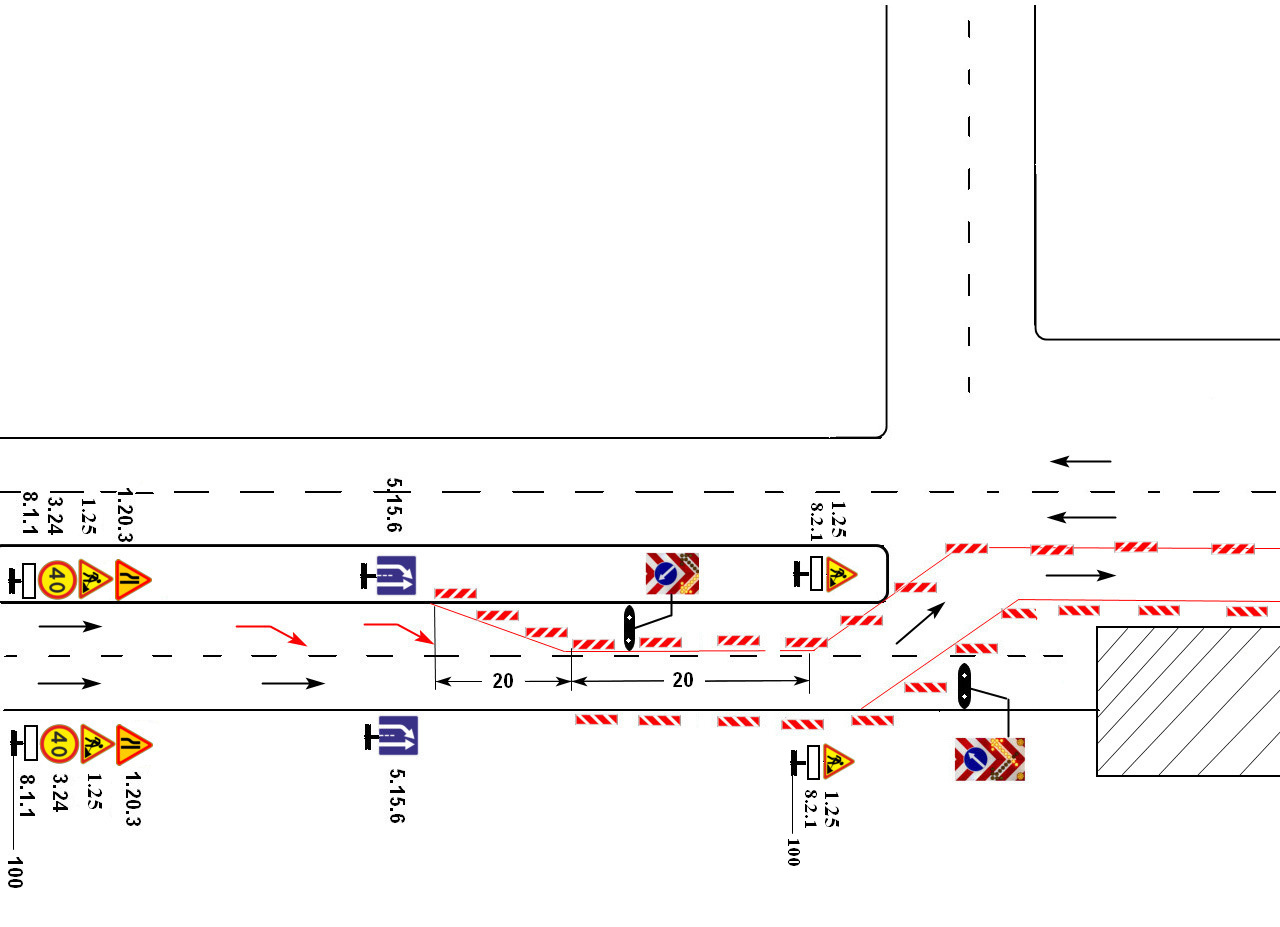 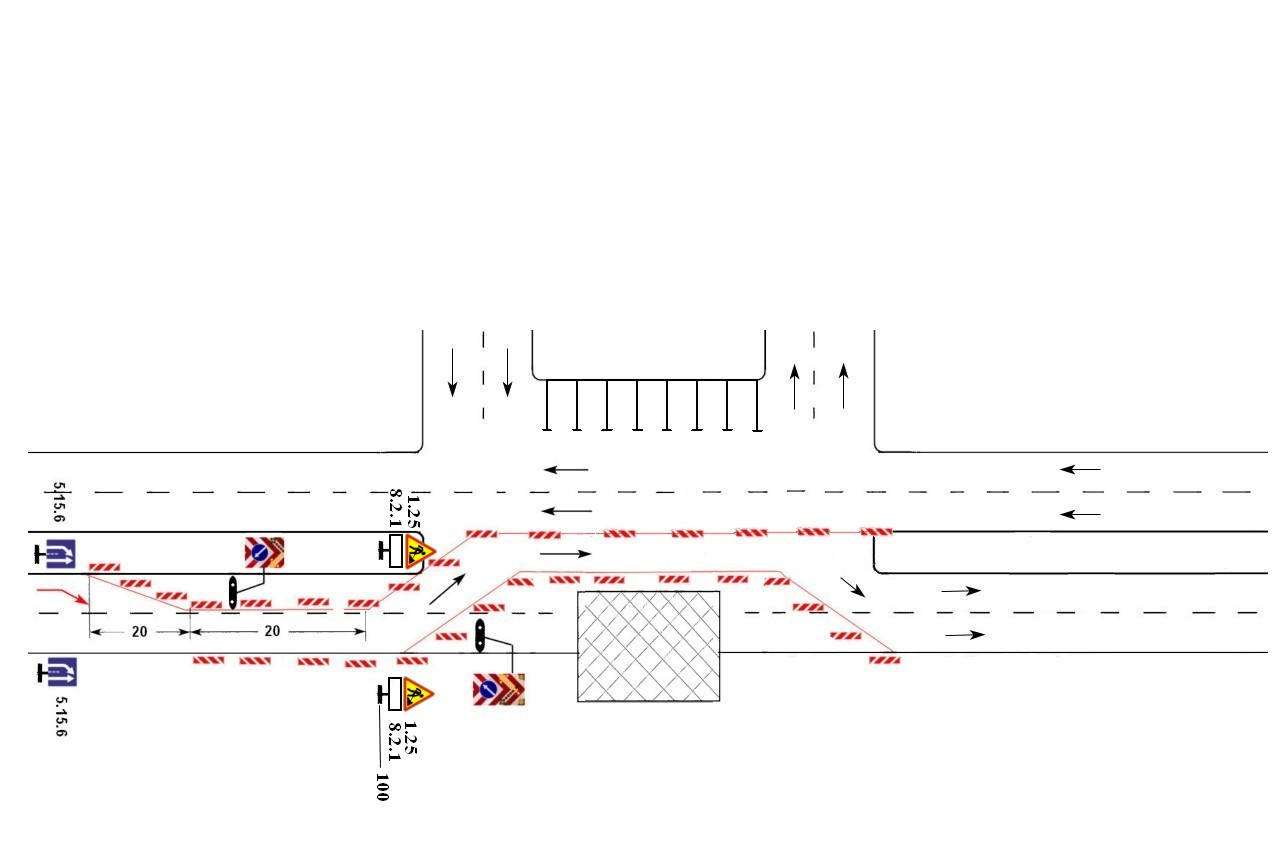 ПРИЛОЖЕНИЕ № 2к постановлению администрацииСосновоборского городского округа от 27/07/2022 № 1634СХЕМАвременного прекращения движения автотранспортных средств по участкам автомобильных дорог общего пользования местного значения города Сосновый Бор Ленинградской области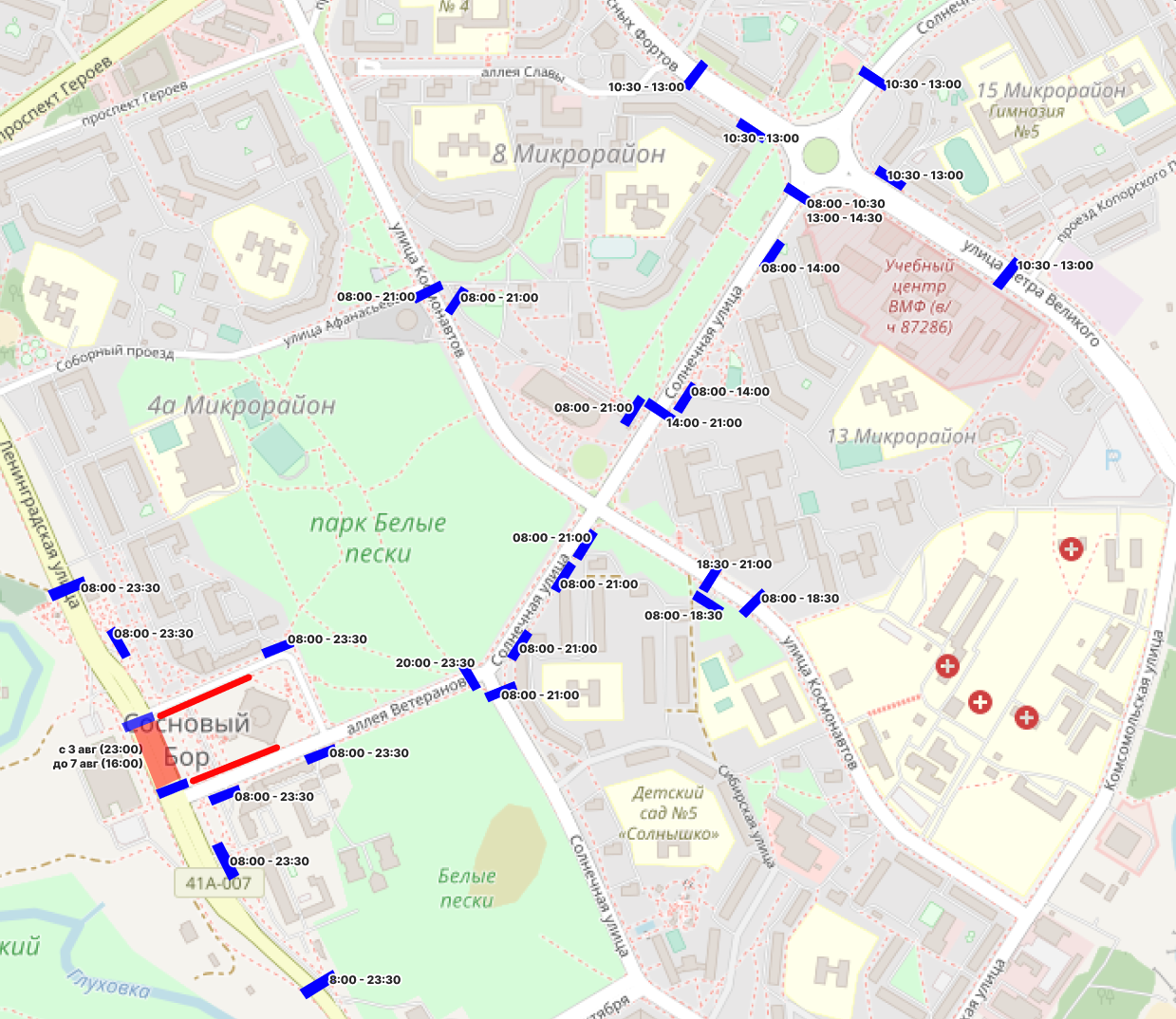 Согласовано: Директор СМБУ «Спецавтотранс» ___________________ Брусов В.М.« ____ » __________ 2022 г.Схема ОДД (лист 1)на период проведения подготовительных работ по подготовке к празднованию 95-летию Ленинградской областиПРИЛОЖЕНИЕ № 1 к постановлению администрацииСосновоборского городского округаот 27/07/2022 № 1634Условия:Применение технических средств организации дорожного движения осуществлять в соответствии с требованиями ГОСТ Р 58350-2019, ГОСТ 32758-2014, ГОСТ 52289-2019, ГОСТ 52290-2004, ОДМ 218.6.019-2016Работы проводить в светлое время сутокРабочие должны быть одеты в светоотражающие жилеты желто-красных оттенковПрисутствие ответственного лица в месте проведения работ обязательноУсловия:Применение технических средств организации дорожного движения осуществлять в соответствии с требованиями ГОСТ Р 58350-2019, ГОСТ 32758-2014, ГОСТ 52289-2019, ГОСТ 52290-2004, ОДМ 218.6.019-2016Работы проводить в светлое время сутокРабочие должны быть одеты в светоотражающие жилеты желто-красных оттенковПрисутствие ответственного лица в месте проведения работ обязательноНаименование объекта: Ленинградская область, УДС г. Сосновый Бор, ул. Ленинградская - площадь Победы Вид работ: подготовительные работы к проведению празднования 95-летия Ленинградской областиКонтактное лицо:  Карагазян Ардаш +7 915-224-71-81                                  .Ответственный:  Брусов Владимир Михайлович                                              .Телефон:  + 7 921 751-51-48                                                                                . Наименование объекта: Ленинградская область, УДС г. Сосновый Бор, ул. Ленинградская - площадь Победы Вид работ: подготовительные работы к проведению празднования 95-летия Ленинградской областиКонтактное лицо:  Карагазян Ардаш +7 915-224-71-81                                  .Ответственный:  Брусов Владимир Михайлович                                              .Телефон:  + 7 921 751-51-48                                                                                . Схема ОДД (лист 2)на период проведения подготовительных работ по подготовке к празднованию 95-летию Ленинградской областиСхема ОДД (лист 2)на период проведения подготовительных работ по подготовке к празднованию 95-летию Ленинградской областиСогласовано: Директор СМБУ «Спецавтотранс»___________________ Брусов В.М.          « ____ » __________ 2022 г.Согласовано: Директор СМБУ «Спецавтотранс»___________________ Брусов В.М.          « ____ » __________ 2022 г.Условия:Применение технических средств организации дорожного движения осуществлять в соответствии с требованиями ГОСТ Р 58350-2019, ГОСТ 32758-2014, ГОСТ 52289-2019, ГОСТ 52290-2004, ОДМ 218.6.019-2016Работы проводить в светлое время сутокРабочие должны быть одеты в светоотражающие жилеты желто-красных оттенковПрисутствие ответственного лица в месте проведения работ обязательноНаименование объекта: Ленинградская область, УДС г. Сосновый Бор, ул. Ленинградская - площадь Победы Вид работ: подготовительные работы к проведению празднования 95-летия Ленинградской областиКонтактное лицо:  Карагазян Ардаш +7 915-224-71-81                                  .                                                                     .Ответственный:  Брусов Владимир Михайлович                                            .        Телефон:  + 7 921 751-51-48                                                                                .